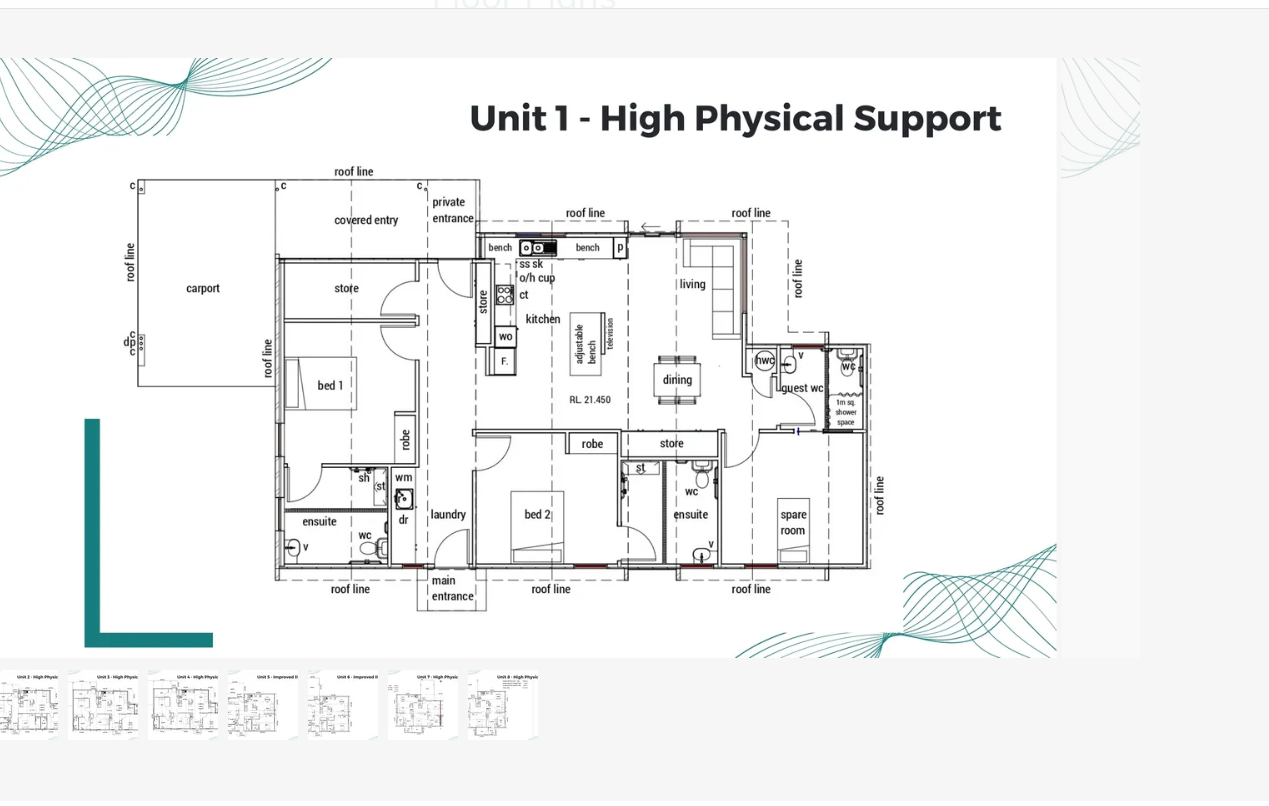 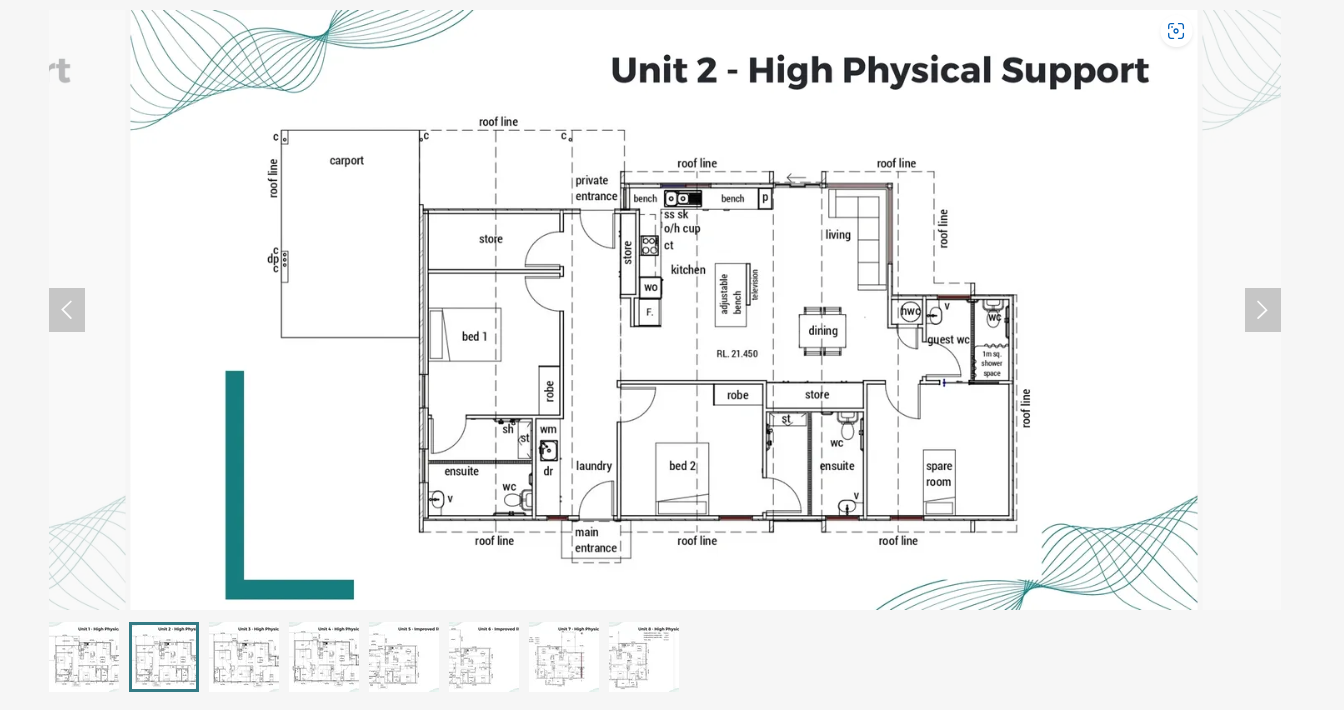 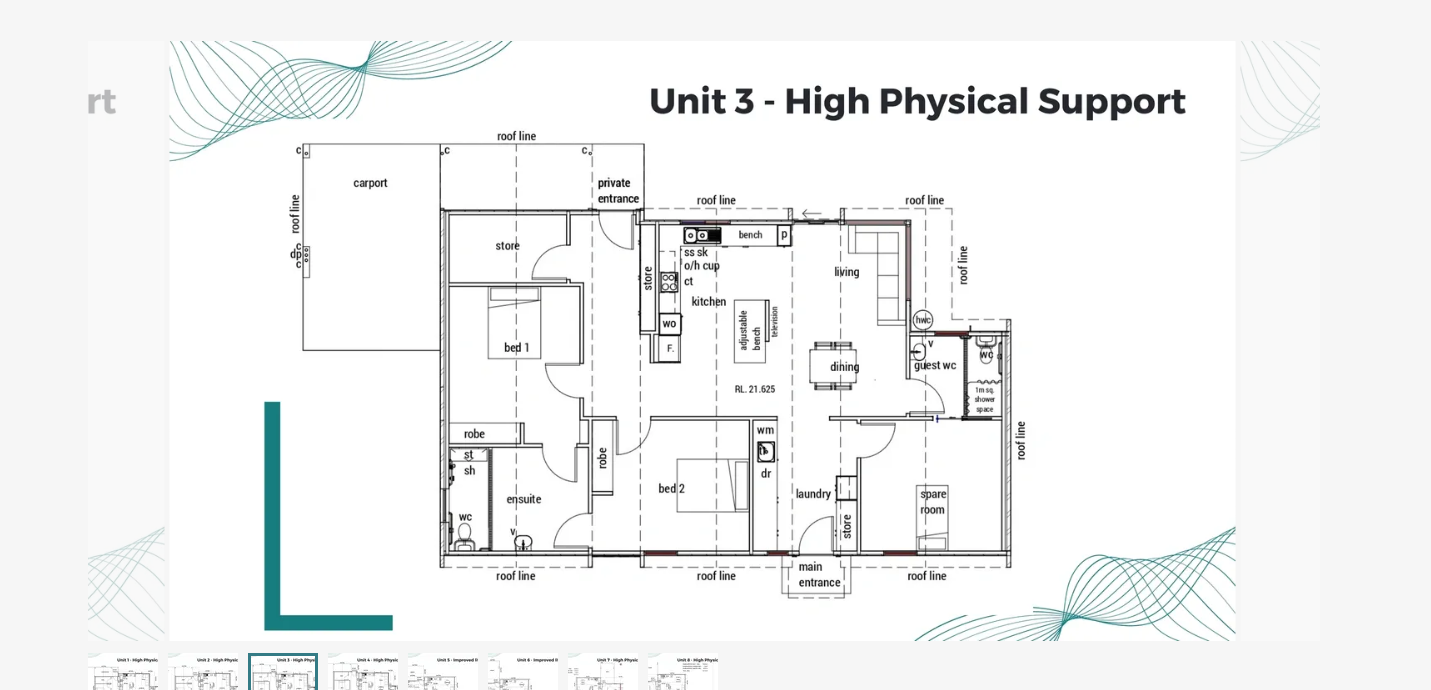 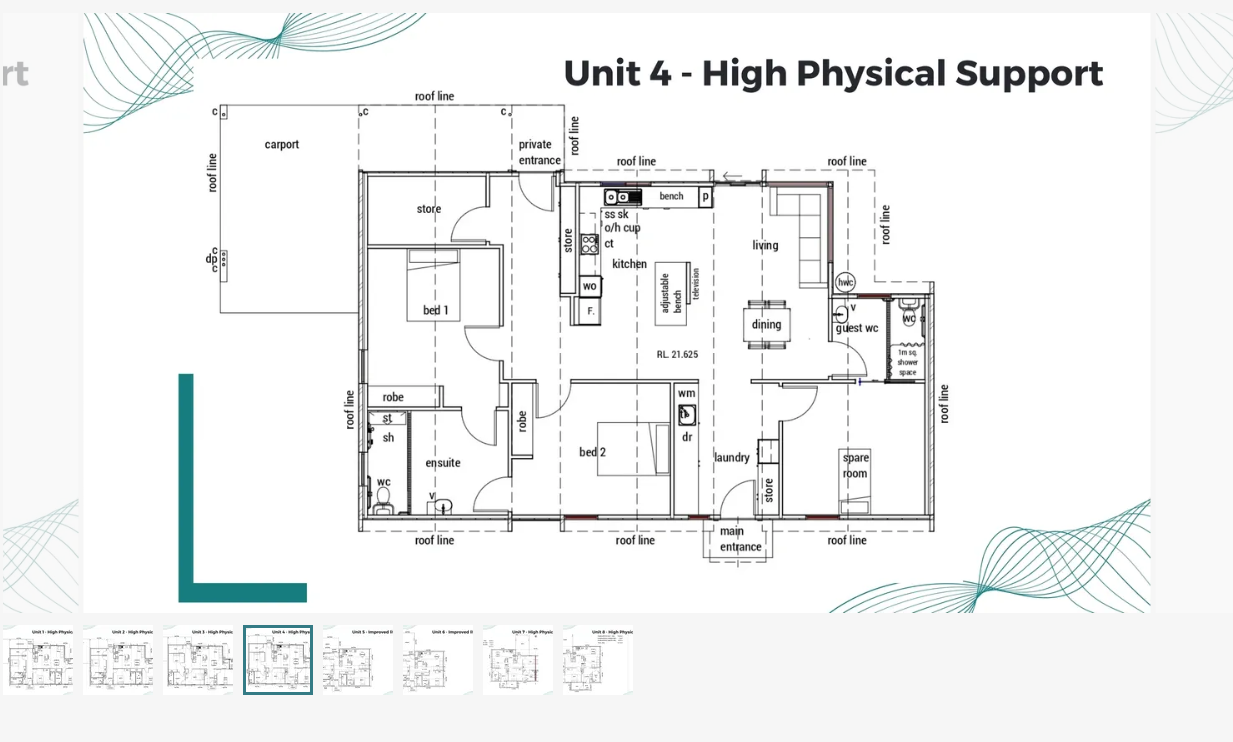 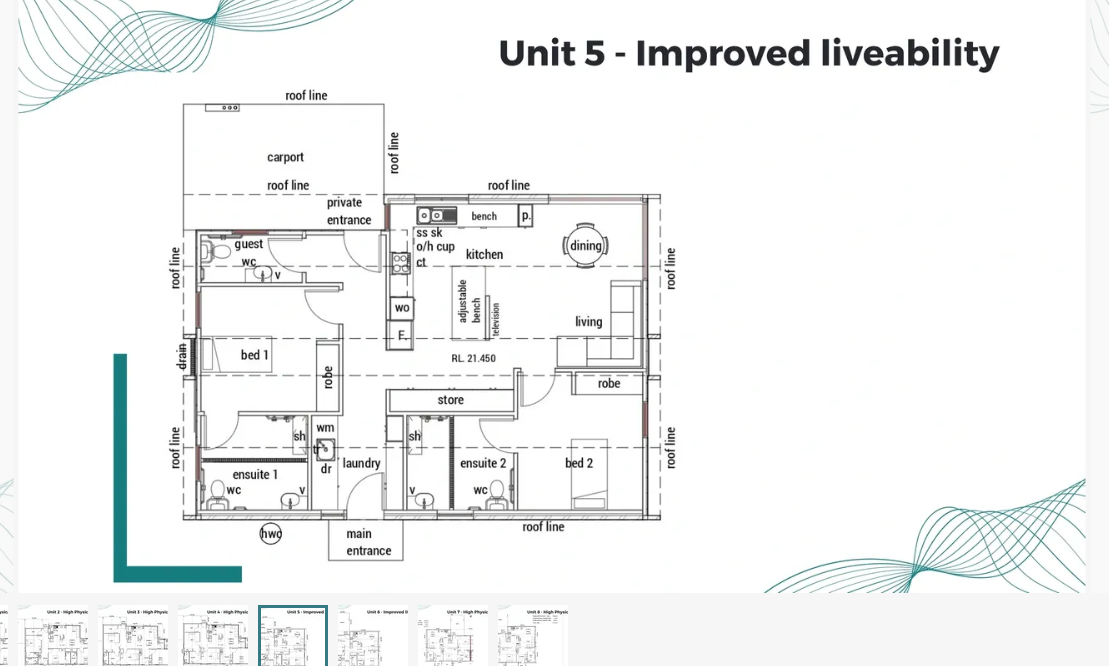 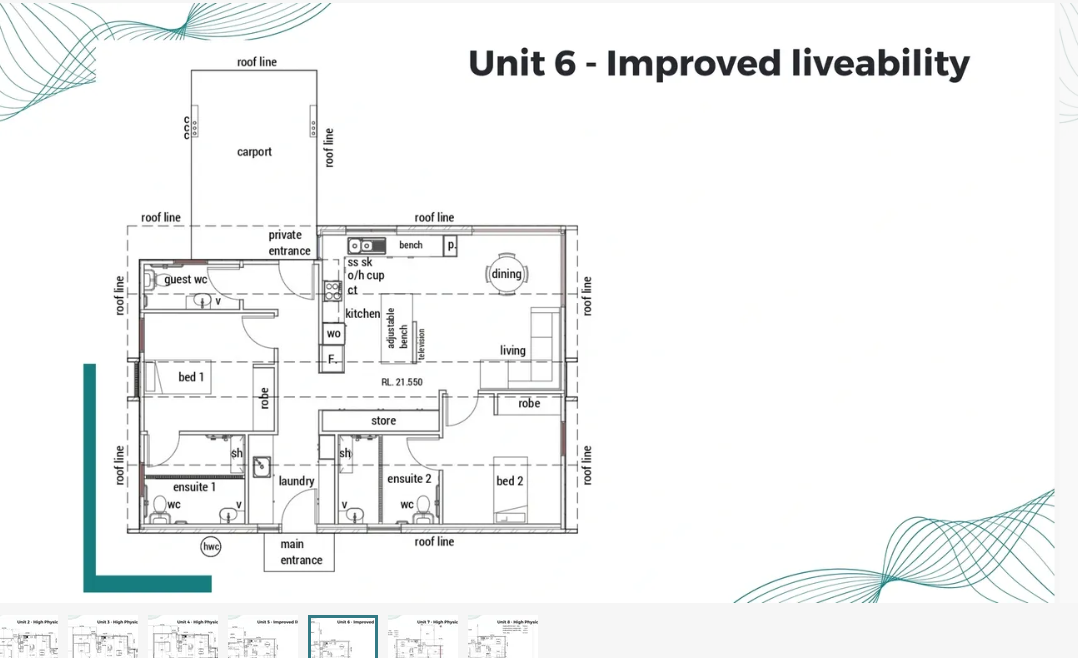 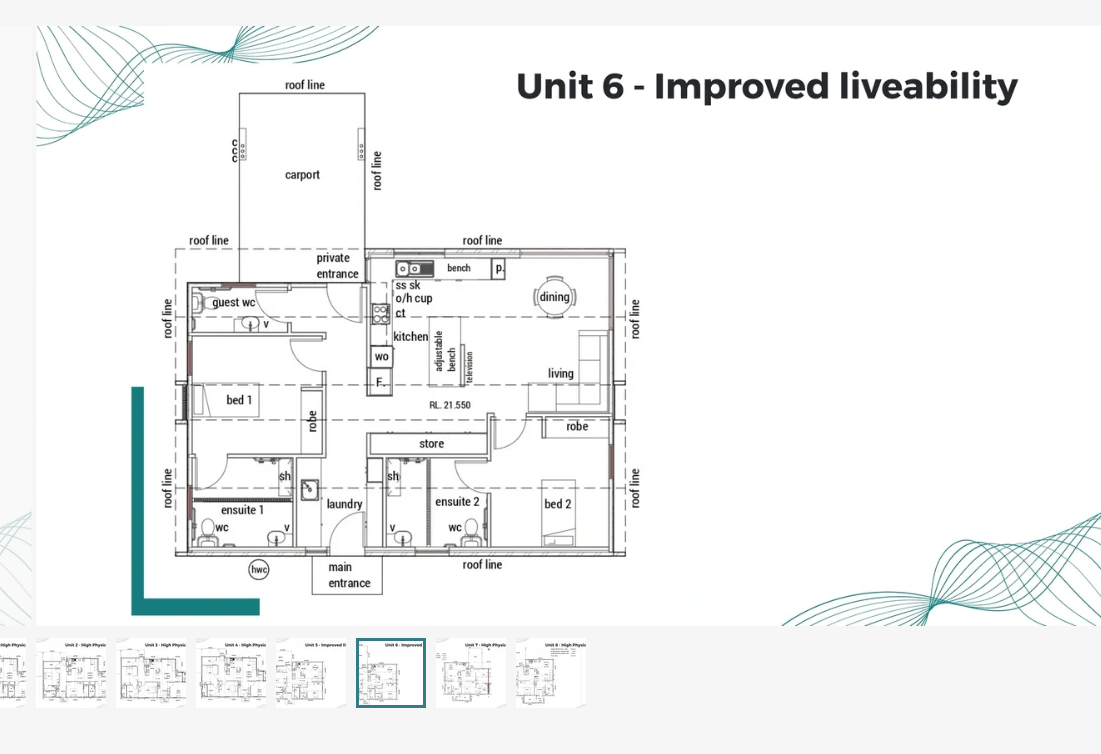 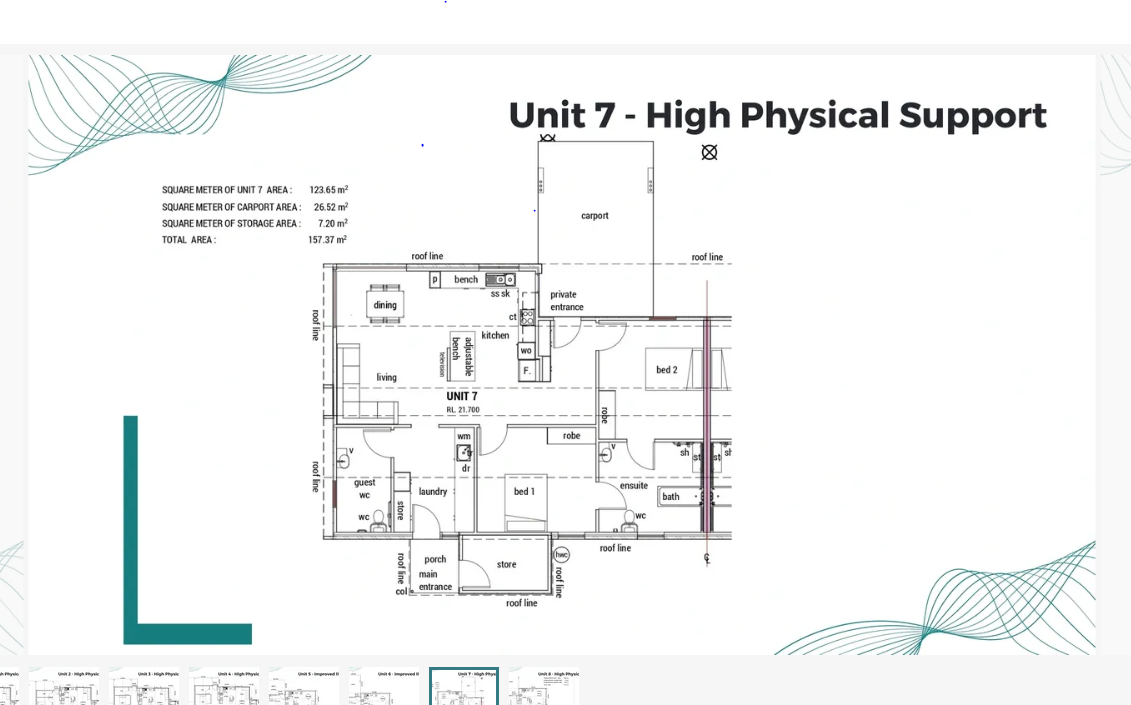 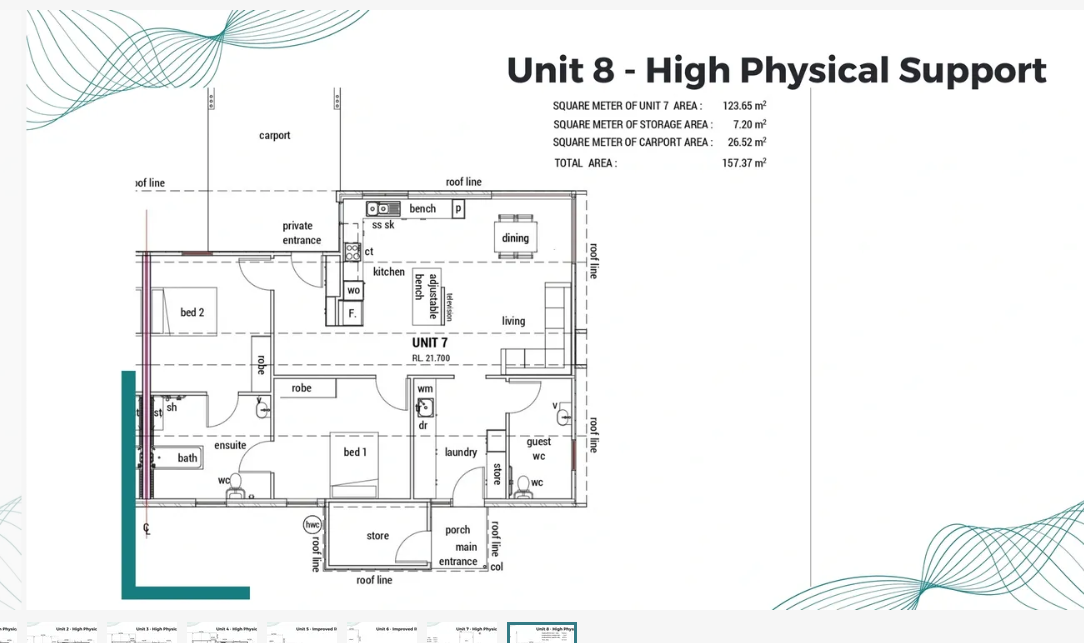 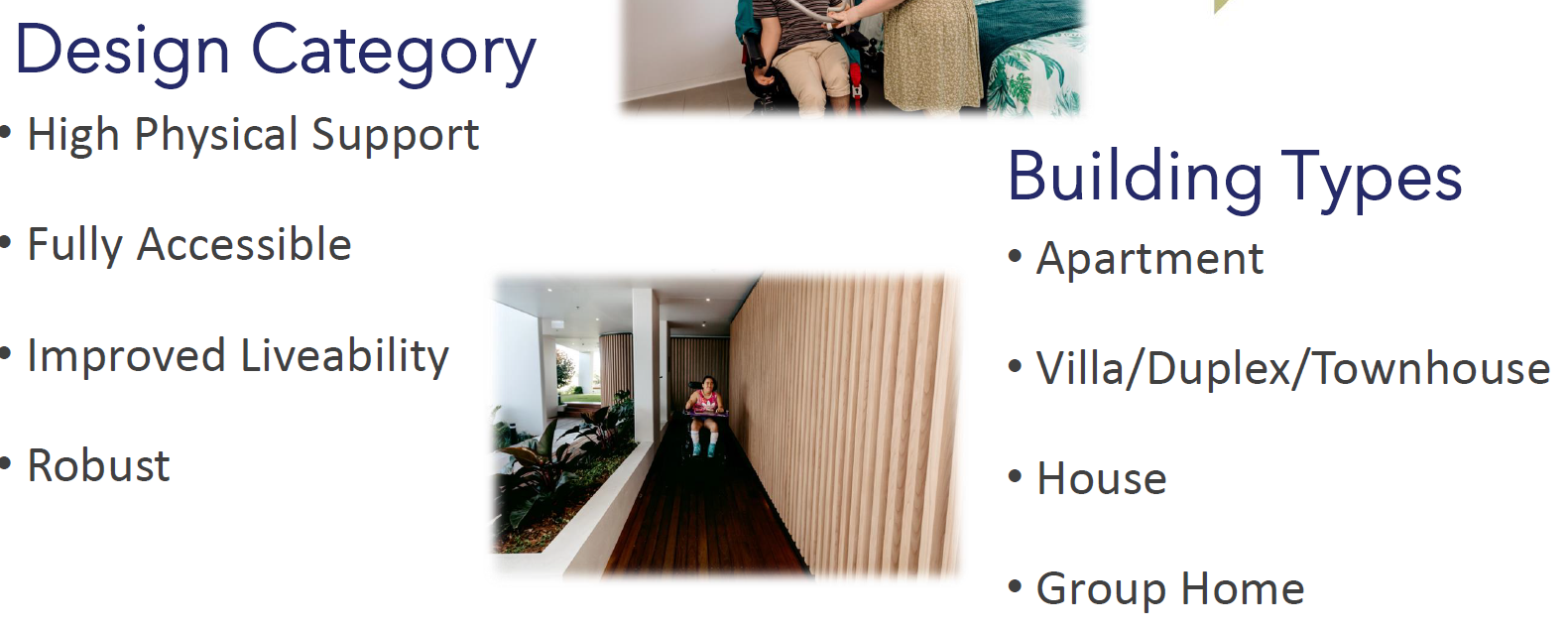 Participant FN rent = $347.68SDA: per annum See SDA price calculator – 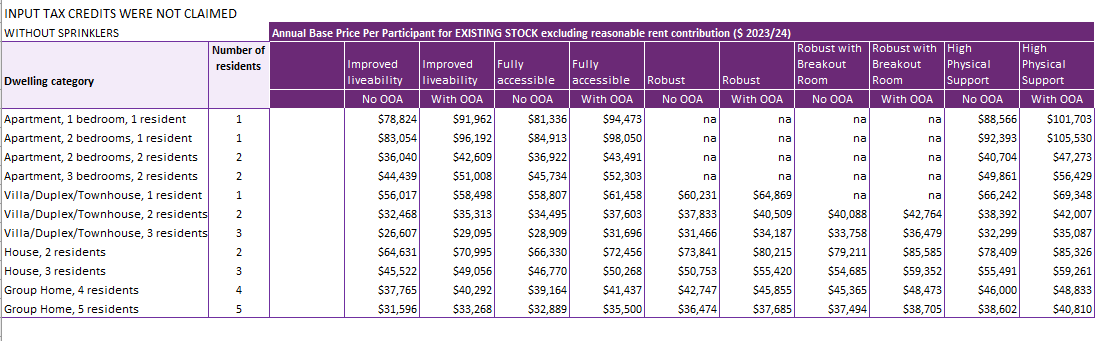 House 3 residents w/OOA:IL = $48,831FA= $ 50,268HPS= $59,261R= $59,352